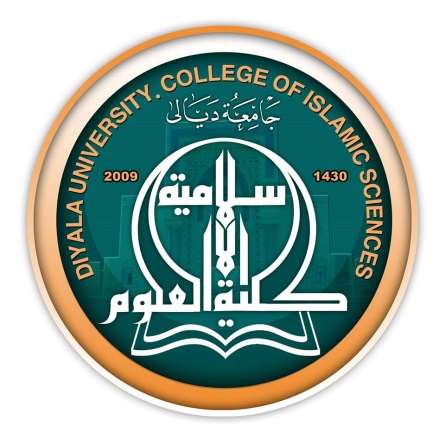 جدول الدروس الاسبوعي – الفصل الدراسي الاول     ملاحظة / يتم تسليم نسخة ورقية ونسخة على قرص (CD)شاكرين حسن تعاونكم معنا خدمة للعلم                      الاسم و اللقب العلمي                     أ. م . د . حسين علي ريس عباسجدول الدروس الاسبوعي – الفصل الدراسي الاول     ملاحظة / يتم تسليم نسخة ورقية ونسخة على قرص (CD)شاكرين حسن تعاونكم معنا خدمة للعلم                      الاسم و اللقب العلمي                     أ. م . د . حسين علي ريس عباسمحاضرات مادة التصوفالمرحلة الثانيةاعدادالاستاذ المساعد حسين علي ريسا	المحاضرة الاولى تعريف التصوف لغة :الحمد لله رب العالمين والصلاة والسلام على سيدنا محمد امام المتقين وقدوة السالكين وعلى آله وصحبه اجمعين وتابعيهم بإحسان الى يوم الدين .وبعد فلما كان بحثنا في تحقيق كتاب في التصوف ، وهو كتاب الأربعين في الأخلاق الصوفية فلا بد لنا من تقديم تمهيد موجز عن الصوفية والتصوف من حيث تعريفاته وأقسامه والمراحل التي مر بها . تعريف التصوف التعريف اللغوي : يقال : تصوف اذا تعبد أو تنسك ، فالتصوف على هذا التعريف هو العبادة والتنسك . ويقال أن ( ال صفوان كاوا يخدمون الكعبة وينسكون ولعل الصوفية نسبة اليهم أو تشبيها بهم في التعبيد والتنسك ) () .وقيل نسبة الى اهل الصفة . فيقال مكان الصفية  .  الصوفية  بقلب احد الفائين واوا  للتخفيف . والصوف ككشاف : من يعمله ( وصوفه البحر شيء على شكل هذا الصوف الحيواني ) () . ومن الابديات : قولهم ( لاتيك ما بل البحر صوفه ) () .والصوفان : شيء يخرج من قلب رخويابس ، تقدح فيه النار وهو من احسن ما يكون للمقتدحين . وصوفة الرقبة : زغبات فيها ، وقيل هي ما سال في نقرتها . وصوف الكرم : أي بدت نواميه .	ويقال جبة صيفه  ،  ككسيه أي كثيرة الصوف  ،  اصله صيوفه فقلبت  الواو  ياءا فادغمت .	ويقال ( صاف الكبش صوفا ، وصووفا فهو صاف واصوف وصائف وصوف كفرح فهو صوف ككتف صوفاني بالضم وهي بها اذا اكثر صوفه . والصوفانة بالضم بقله زغباء  قصيرة . وصاف السهم الهدف بصوف ويصيف عدل وعنا وجهه مال ، واصاف الله عني شره أماله ) () .	( وصوفه أبو حي من مضر وهو الغوث بن مر بن طابخة كانوا يخدمون الكعبة ويجيزون الحاج في الجاهلية أي يفيضون بهم من عرفات وكان احدهم يقول أجيزي صوفة فاذا اجازت قال : أجيزي خندق فان أجازت أذن الناس بحلهم في الاجازة . و يقال انهم  قوم  من  أفناء القبائل تجمعوا فتشبكوا كتشبك الصوف ) () . 	وهكذا نرى ان هذه التعاريف اللغوية قد تصرف الكلمة الى معاني بعيدة عن مرادها أو المعنى الذي  اطلقت من اجله  ،  و على كل حال المتفق منها كله مجتمعا يعني ان التصوف التنسك والتعبد أو معاني قريبة من ذلك فقصدهم فيه من قولهم صاف السهم وأصاف الله  عني شره أي ما لوا عن الدنيا وزهرتها وزخرفها وانطلقوا الى الله تعالى ، ولبسوا الصوف الذي هو شعار العباد والزهاد من قديم الزمان سواء في ديننا أو في الأديان السابقة وهذا ما سنراه أيضا بصورة أوضح في التعريف الاصطلاحي .  المحاضرة الثانية تعريف التصوف اصطلاحا : للتصوف عدة تعاريف تبلغ المئات ويرجع سبب هذا التعدد والتنوع الى طبيعة التعبير عنه وانها من الأحوال فقد يعبر عنها بوصف من اوصافها أو حال من تلك الأحوال أو ثمرة له أو اصل من اصوله ومبانيه () وقد ذكرت فيما يأتي بعض هذه التعاريف لتعطينا مجتمعة صورة كاملة عن التصوف الذي اصبح علما الذي اصبح علما له  له قواعده واصوله ومنهجه المتميز فمن هذه التعاريف : تعريف القصاب () رحمه الله تعالى بقوله : ( اخلاق كريمة ظهرت في زمن كريم من رجل كريم ) () . تعريف الامام الجنيد () رحمه الله تعالى بقوله : ( هو البقاء مع الله تعالى على ما يريد لا تملك شيئا ولا يملكك شيء ) () . تعريف الشيخ سمنون رحمه الله تعالى () بقوله : ( هو أن تكون مع الله بلا علاقة ) () . تعريف الشيخ رويم () رحمه الله تعالى بقوله : ( التصوف مبني على ثلاثة خصال : المسلك بالفقر والافتقار والتحقق بالبذل والايثار ، وترك التعرض والاختيار ) () . تعريف الشيخ زكريا الانصاري () رحمه الله تعالى بقوله : ( علم تعرف به أحوال النفوس وتصفية الاخلاق ، وتعمير الظاهر والباطن لنيل السعادة الأبدية ) () . تعريف الشيخ احمد رزوق () رحمه الله تعالى بقوله : ( علم قصده لإصلاح القلوب وافراجها لله عما سواه ) () . تعريف الشيخ التهانوي () رحمه الله تعالى بقوله : ( معرفة النفس ما لها وما عليها من الوجدانيات ) () . وللتصوف عدة اصطلاحات أخرى اشتهر بها ولكن اشهر هذه المصطلحات ( التصرف ) ومنها : علم الباطن ، وفقه الورع ، وفقه القلوب ، وعلم الاخرة () ، كما اطلق عليه علم السلوك وعلم الاسرار وعلم الحقائق وعلم الإخلاص وعلم الأحوال () ، واطلقوا عليه بعضهم علم الاحسان ، وعلم القرب () . 	وهكذا نرى تنوع وتعدد الاصطلاحات بحسب مواضيعها المتنوعة ومعالجاتها والحقيقة واحدة ، ولا حرج في كثرة هذه المصطلحات ما دامت تعني مغزى واحدا مشتركا عند الجميع . 	نرى السهروردي يقول : ( واقوال المشايخ في ماهية التصوف تزيد على الف قول ) () . وذلك بحسب المعاني والالفاظ . ا المحاضرة الثالثة اشتقاق كلمة التصوف : ذهب العلماء في اشتقاق كلمة التصوف الى عدة مذاهب أهمها : انها نسبة الى الصوف ، لان الصوفية كانوا يلبسونه . انها نسبه الى الصف الأول بين يدي الله تعالى لارتفاع هممهم واقبالهم على الله تعالى       بقولهم .انها نسبه الى الصفة التي كانت لفقراء المهاجرين على عهد رسول الله (  ) .انها نسبه الى الصفاء لصفاء اسرارهم ونقاء اثارها () . وهناك اراء أخرى ولكنها بعيدة الاحتمال او لا صلة لها بالتصوف ، كقولهم ( انه نسبه الى صوفه بن بشر قبيلة في الجاهلية من العرب ) () . ورجح كثير من العلماء وخاصة اهل اللغة ان النسبة للصوف هي الأولى لقربها للنسبة اللغوية ( فالعبارة صحيحة من حيث اللغة ) () ومنها ، ( ان غالب لبسهم الصوف ، فنسب الى ظاهر حالهم () وان كان الصوف لباس الأنبياء عليهم السلام وكثير من الزهاد والعباد من الصحابة ، والتابعين رحمهم الله تعالى ولكن لا يمكن ان تسمى الطائفة لمجرد هذا اللباس بهذه التسمية وان كان في طريقهم خشونة كخشونة الصوف على الجسم .  والذي اراه ان هذه التسمية توافق المعنى من جهة واحدة وتحالفه من جهات كثيرة : منها ان الصوفية لا يشتغلون بالظواهر لا نهم اشتغلوا لتعمير بواطنهم وإصلاح قلوبهم ومجاهدة نفوسهم ، وكما ورد عن النبي (  ) : عن أبي هريرة (  ) قال : قال رسول الله صلى الله عليه وسلم : ( ان الله لا ينظر الى أجسادكم ولا إلى صوركم ولكن ينظر الى قلوبكم ) ، وراه مسلم في صحيحه ، وبن الله لا ينظر الى أجسادكم ولا إلى صوركم ولكم ينظر إلى قلوبكم ) ، وراه في صحيحه ، وبن ماجة () . ومنها : ان الملبس لا قيمة له عندهم سواء كان رثا أو حسنا ومنه قول السيد احمد الرفاعي قدس الله سره العزيز : ليس التصوف بالخرق		من قال هذا ما صدقان التصوف يا فتى 		شوق يمازجه قلقومنها قول العامة : ( لو كانت الولاية بالصوف لطار الخروف ) () . والذي ارجحه ان نسبته للصفاء وصفاء القلب والسريرة لانهم يرددون هذا القول الذي يشير الى ذلك : 	ولست امنح هذا الاسم غير فتى 		صفا فصوفي حتى سمي الصوفي المحاضرة الرابعة متى ظهر مصطلح التصوف : 	من المعلوم ان لقب الصوفية محدث لم يعرف في زمن النبي (  ) ولا في زمن أصحابه الكرام  (  ) . اذن فمتى ظهر هذا المصطلح وعرف هذا اللقب ؟ اختلف في عصر ظهور هذا اللقب وشيوع استعماله وذيوع صيته على جماعة معينة مخصوصة . 	فقيل انه ورد على لسان الحسن البصري رحمه الله تعالى () ، أنه قال : ( رأيت رجلا صوفيا في الطوائف ) () ، مما يدل على تقدم اطلاق هذا اللقب ومعرفته منذ عهد التابعين (  ) ، لكن ليس لدينا ما يصحح هذه النسبة . 	كما انه اطلق على احد العباد انه صوفي وقد عاش في وسط القرن الثاني الهجري وهو أبو هاشم الصوفي () ، الذي كان معاصرا لسفيان الثوري () رحمه الله تعالى الذي ينقل عنه التحدث به أيضا () . 	ومن المؤكد ان شيوع هذا اللقب لم يجد له في هذه العصور مكانة تؤثر ، ويرجع السبب في ذلك الى ان شرف الانتساب الى الصحبة () لرسول الله  والانتساب الى التابعين () وتباع التابعين أو الزهاد والعباد لم يكن يسمح للقب الصوفية بالانتشار والاشتهار . 	وذلك لان الحديث الوارد في افضلية الصحابة (  ) اهل اقرن الأول ثم الذين يلونهم كما قال الرسول الكريم (  ) : ( خير الناس قرني ثم الذين يلونهم ثم الذين يلونهم ... الحديث ) () .	فاكثر الروايات تشير الى ان وقت ظهوره كمصطلح يطلق على جماعة مخصوصة في أواخر القرن الثامن الهجري . المحاضرة الخامسة المراحل التي مر بها التصوف : مرحلة الزهد والعبادة : ابتدأ التصوف بالزهاد والعبادة وذلك قبل ان يشيع استعمال كلمة ( التصوف ) فقد اشتهر كثير من السلف الصالح رحمهم الله بالزهد وكثرة العبادة والاعراض عن الدنيا وذلك في القرن الثاني الهجري وما بعده () كأمثال سيدي مالك بن دينار رحمه الله تعالى () وسيدي الشيخ داود الطائي رحمه الله تعالى () وسيدي الشيخ عبد الله بن المبارك رحمه الله تعالى () وسيدي الفضيل بن عياض رحمه الله تعالى () وسيدي إبراهيم ابن ادهم ابن ادهم رحمه الله تعالى ()  وغيرهم ممن عرفوا واشتهروا بكثرة زهدهم وورعهم ، ويتضح ذلك جليا فيما ورد من كتابات في الزهد فكتاب الزهد الذي ألفه عبد الله بن المبارك وغيره من التآليف () . المحاضرة السادسة مرحلة ظهور مصطلح التصوف وشيوعه : وكلام الصوفية ومن عاصرهم من أهل العلم فيه ، وذلك في نهاية القرن الثاني الهجري ، وما بعده حيث ظهر الحديث عن خواطر القلوب وهواجس النفوس وكيفية علاجها ، والتحدث عن ما يجدونه من أذواق ومواجد وأحوال () . وابرز ما في هذه المرحلة : هو تدوين ما عرف من موضوعات التصوف آنذاك كما دونت سائر العلوم الأخرى بعد أن كان طريقة عملية في العبادة والسلوك فقط () . ثم ظهرت كتابات الحارث المحاسبي () ، في الأوساط وظهر بعض مشاهيرهم في هذه الحقبة كأمثال الشيخ معروف الكرخي رحمه الله تعالى () والشيخ ابي سليمان الداراني رحمه الله تعالى () والشيخ ذنون المصري رحمه الله تعالى () وغيرهم . المحاضرة السابعة مرحلة شيوع التأليف في التصوف : مرحلة شيوع التأليف في التصوف واكتمال البحوث والنظريات الصوفية التي كانت غير مكتملة لأسسها وقواعدها وذلك في القرن الثالث الهجري وحمل لواء هذه المرحلة أئمة كثيرون من أهل العلم والهدى ، أمثال الشيخ سهل التستري رحمه الله تعالى () ، والشيخ يحيى بن معاذ رحمه الله تعالى () ، والشيخ بشر الحافي رحمه الله تعالى () ، والشيخ الجنيد البغدادي رحمه الله تعالى ()  ، والشيخ ابي يزيد البسطامي رحمه الله تعالى () ، ممن شهد لهم بالورع والزهد والتقوى والفضل والتقدم ، وكثر الكلام في هذه الفترة عن الاذواق () .والمواجد () ، ووصف الأحوال () والمقامات () وامثالها ، كما ظهرت بوادر ادخال الفلسفة في التصوف ، وتعقيد اصوله وقواعده ، وبالتالي الانحراف به عن طريقة المستقيم ، فتأثر التصوف في هذه المرحلة بتيارات غير إسلامية ودخلت فيه بعض النظريات والأفكار الفلسفية التي تمثلت في نظرية الحلاج () رحمه الله تعالى في الحلول ، عند ذلك اخذ التصوف وجهة غير وجهته المطلوبة () كما شهدت هذه المرحلة كثيرا من الأمور التي تنكرها الشريعة الإسلامية ولا يفهمها جمهور الناس كالعبارات الموهمة والشطحات المرفوضة () ، ويعتبر هذا القرن من اخصب المراحل في تكوين التصوف طريقة ومذهبا ومن اكثرها وفرة وانتاجا في تكوين النظريات واستكمال القواعد . المحاضرة الثامنة المرحلة انتشار المدارس الصوفية في العالم الإسلامي وتعدد الاتجاهات : مرحلة انتشار المدارس الصوفية في العالم الإسلامي وتعدد الاتجاهات المختلفة حيث أصبحت لكل بلد مدرسته الخاصة به ، ففي بغداد مدرسة خاصة بهم ، وفي الشام ، ونيسابور ، وخراسان كذلك ، كما انتشرت فرق صوفية كثيرة منهم ، السالمية () ، والنورية () ، وغيرهما وكان هذا في القرن الرابع الهجري وما بعدها وصاحب هذه الاتجاهات المتعددة حصول ، الادعاء وكثرة المدعين الذين ليسوا من اهل التصوف ممن انحرفوا بالتصوف عن طريقه ومنهجه الصحيح فحمل كثير من أئمة التصوف الذين عرفوا بالعلم والفضل على تخليص التصوف من هذه الشوائب وذبوا عن سيرة ائمتهم الاولين ما نسب اليهم ورد كل ما من شأنه ان يضح خطا فاصلا من تعاليم الصوفية والاحكام الشرعية ، أمثال الشيخ ابي نصر الطوسي رحمه الله تعالى () ، والشيخ الكلاباذي رحمه الله تعالى () ، والشيخ ابي نعيم رحمه الله تعالى () ، والشيخ الهجويري رحمه الله تعالى () ، والشيخ السلمي رحمه الله تعالى () ، والشيخ القشيري رحمه الله تعالى () ، بتأليف كتبهم المشهورة في ابراز حقيقة التصوف . المحاضرة التاسعة مرحلة فلسفة التصوف ، أو التعمق في المعرفة الصوفية : وهو ما ظهر على يد الامام الغزالي رحمه الله تعالى () ، فأخذ يصيغ التصوف بقالب الفقه ، مؤيدا ذلك بالحجج والبراهين ، مازجا بين الفقه والتصوف ، فقرب بينهما تقريبا قضى على كثير مما كان يحصل من نفرة بين الفقهاء والصوفية بعد أن كان الحديث عنه منحصرا في دائرة الصوفية فقط فله الفضل الكبير في احياء الكبير في احياء التصوف الذي على نهج السنة () . فترة ظهور الطرق الصوفية : وهي فترة ظهور الطرق الصوفية وذلك في القرن السادس الهجري وما بعده ، فتكتل كثير من السالكين المتصوفين ضمن مجموعات كانت تنشر في العالم الإسلامي وبخاري ومصر ، وبلاد الغرب () ، أمثال الطريقة القادرية () ، والرفاعية () ، والشاذلية () ، وغيرها . المحاضرة العاشرة المرحلة التي حدث فيها المزج بين التصوف والفلسفة : وهي المرحلة التي حدث فيها المزج بين التصوف والفلسفة وادخلت نظريات فلسفة يونانية ومذاهب غريبة في التصوف والحديث عنها بلغة المتصوفين ، في القرنين السادس والسابع الهجرين ، فصيروا المدرك الوجدانية مع الحديث عن المجاهدات ومحاسبة . النفس () فاصبح للتصوف لغة اصطلاحية خاصة () كما فعل ذلك السهروردي المقتول () في كتاب المقامات ، وابن الفارض () ، وابن سبعين () ، ومن نحا نحوهم . فتصدى لهم الفقهاء فقاموا بالرد عليهم وتفنيد آرائهم وفلسفاتهم () التي تقول بوحدة الوجود والنظرية القطبية () ووحدة الأديان () المستقاة من الافلاطونية الحديثة وغيرها () . بهذه المراحل التي تمر بها التصوف اصبح ذا نظريات واتجاهات معروفة اما بعد هذه القرون فلم يحدث تغيير في طبيعة التصوف وانما الذي يحدث هو اما تأييد لمختلف هذه الاتجاهات أو الانتساب الى بعض النظريات أو شرح لبعض الأفكار والغامض من المذاهب () .  المحاضرة الحادية عشرة اقسام التصوف : لم يأخذ التصوف شكلا واحدا او طبيعة واحدة وانما اتخذ اشكالا عدة كما رأينا قبل قليل ولذلك اختلف الناس في نظرتهم اليه وتباينت آرائهم فيه ، حتى كانوا فيه على رأيين متناقضين فهم فيه بين قادح ومادح ولذا اردنا ان نقف على ملامح مسيرته وقواعده وطبيعته وطريقة ، وما ينطوي عليه من مبادئ واتجاهات لنرى مدى ملائمة كل منها للشريعة الإسلامية . وقد قسم بعضهم التصوف الى نوعين رئيسين تندرج فيهما كل موضوعات التصوف ، وهما يمثلان التصوف في جميع مرحله سواءا كان احدهما هو الأصل والثاني انحرافا عنه ام لا () ؟ ، فنحن امام نوعين نجدهما واضحين فيما كتب عن التصوف عبر العصور وهما : التصوف العلمي ، التصوف النظري فهما يجمعان موضوعات التصوف جميعهما المقبولة منها والمردودة ، وسنرى فيما يأتي كيفية جمعها لها . التصوف العملي : التصوف العلمي يشمل كل ما كان من ( رياضة النفس ، ومزاهدة الطبع بردة عن الاخلاق الرذيلة وحملة على الاخلاق الجميلة من الزهد والحلم والصبر والصدق الى غير ذلك من الخصال الحسنة التي تكسب المدح والثواب في الاخرة ) () واهلم ما يمتاز به أصحاب التصوف العلمي الزهد في الدنيا والانقطاع للعبادة وقد كان هذا عاما في الصحابة (  ) والتابعين () كذلك واشتهر بعضهم بهذه الأمور كسلمان الفارسي () وأبي ذر الغفاري () ، وأويس القرني () والحسن البصري () وكثيرين غيرهم () ، فقد صرفوا اهتمامهم لكل ما يصلح باطنهم بمراعاة أنفسهم ، ومراقبة خطرات قلوبهم ، جاهدين بتصفية نفوسهم وتزكيتها من اذرأن الشهوات ومألوفات العادات () . 	وأن الزهد الذي هو ترك ما لا ينفع في الاخرة موجود في القران الكريم وقول النبي ( ) ( وهو اقوى دليل على أن مصدر الحياة الروحية في الإسلام إسلامي بحت ) () وقد كان اهم ما يرتكزون عليه في ذلك هو الاستقامة على طريق الهدى وسكون عن الخلق () فعملوا جاهدين في كيفية تحقيق هذه الاستقامة والتزام الطريق وترويض انفسهم على هذه التربية () .اما أساس هذه الاستقامة فهو التحلي بالأخلاق الذي هو جوهر طريقتهم كما قال ابن الجوزية : ( واجتمعت كلمة الناطقين بهذا العلم أن التصوف هو الخلق وجميع الكلام فيه يدور على قطب واحد وهو بذلك المعروف وكف الأذى ) () . فيرجع علمهم وجهدهم كله الى رياضة النفوس وتنوير القلوب ، وتطهيرها الاخلاق الحميدة ، واجتناب الاخلاق الذميمة ، وهذا نجده في القرآن الكريم بكثرة () ، ولقد اعتنوا به ليتحقق لهم قربهم من الله تعالى واخضعوا جميع حركاتهم وسكناتهم للمراقبة لكي لا تخرج عن طاعة الله تعالى ، ومراعاة الانفاس مع الله اهم ما يصبون اليه () ، ورأوا أن صلاح الباطن وطهارة القلب هما اهم ما يصلح حال الانسان ، فنظروا الى الباطن واعتنوا به وبدراسته اذ ليس هو من عناية الفقهاء () . وان كان علم الشريعة علما واحدا لكن يجمع بين اعمال ظاهرة واعمال باطنة ، والاعمال الظاهرة كالصلاة والصيام والزكاة والحج وغيرها ، واما الاعمال الباطنة فهي اعمال القلوب كالإخلاص واليقين والصدق والتوكل ، وتدخل كلها في أوامر الشرع () ومأمور بها في العامة والخاصة وهي واجبة على جميع الخلق المأمورين في الأصل باتفاق اهل الدين () وقد كانت علاقة الفقه بظاهر العمل وتصحيحه ، أما الامر الذي يتعلق في القلب فهو ما تحدث به السادة الصوفية رحمهم الله تعالى () ، نفعنا الله تعالى ببركات علومهم الشريفة آمين .  والعناية بالأمور الباطنة التي هي من صميم الشرع والتي تمثل المرتبة الثالثة للدين وهي الاحسان ، كما جاء في حديث جبريل (  ) ، والإحسان هو المراقبة لله تعالى ، وهو ما يقصده الصوفية من مراقبة افعالها وحركاتها () .فالتصوف الخالص كما قال المودودي : ليس بشيء مستقل عن الشريعة ، وانما هو علم بإحكامها بغاية من الإخلاص وصفاء النية وطهارة القلب ، وهو في حقيقة الامر عبارة عن حب الله تعالى ورسوله ( ) الحب الصادق ، بل الولوع بهما والتفاني في حبهما () ، ويتحول هذا الحب الى عاطفة لتهذيب النفس وعدم الاغترار بالدنيا مما هو معروف من سيرة النبي ( ) وصحابه الكرام (  ) ، ففي هذه الصورة لا يعدو أن يكون مزيدا من الصلة بالله تعالى والاعتصام به والتبتل اليه فلا يتصور أن يخرج هذا عن الكتاب والسنة () . فهو بهذه الصورة مقبول لأنه ينبع من روح الإسلام ويدعوا الى الله تعالى والى تطهير الروح اذا كان خاليا من النظريات المنافية للإسلام بعيدا عن التعقيدات ، ويقضي منا الانصاف أن لا نهجره بما سواءا كان تحت اسم التصوف ام غيره من الأسماء ما دام اننا نقر بحاجتنا الى مثل هذا الإصلاح والتطهير () ، ولطالما جنت كثير من المصطلحات على كثير من الحقائق وترك من الخير لانتساب اهل الشر اليه () . وبعد تصفية النفس والروح وتطهير القلب بما يقومون به من رياضيات ومجاهدات يحصل لهم اذواقا واحوالا ومواجيد يدركون () ، وقد تكلموا عنها كثيرا وعما يحصل للسالك في طريقة المجاهدات من أحوال ، يقول ابن خلدون : ( وكذلك المريد في مجاهداته وعبادته لا بد وان ينشأ له عن كل مجاهدة حالا هي نتيجة لتلك المجاهدة ) () وقد عبروا عنها بالمقامات والاحوال ، المريد يترقى بها من مقام الى مقام الى أن ينتهي الى التوحيد والمعرفة التي هي الغاية المطلوبة للسعادة () ، فهذه الحالات الوجدانية التي يتدرجون فيها هي التي تعرض لهم من خلال المجاهدات والرياضيات التي يقومون بها ، لذلك غلب على الصوفية الحديث عن هذه الأمور ومعالجة علل النفوس ، وامراض القلوب وإصلاح الباطن كان مدار حديث الصوفية وشغلهم الشاغل ، افاضوا فيه من الكلام اكثر مما افاض فيه غيرهم  ، فلهذا نسب اليهم  والا فليست هذه الامور  مما يستهان بها ، أو مما لا يدركها الجميع ويعرف نتائجها العلماء () . وضرورة هذا الجانب والتركيز عليه في اصلاح الانسان معلومة للكل لا ينكره احد لان المقصود من العلم هو العمل وصلاح الباطن ورقة القلب ، ومراعاة هذه الأمور واجبة لا شك فيها () . فالتصوف اذن ان كان بهذا المعنى من التربية والإصلاح فأصوله في الكتاب والسنة ظاهرة كما قال الشاطبي رحمه الله () ولا يمكن أن يكون الكلام فيه بدعة ، لأنها أمور مستنبطة ترجع الى أصول شرعية  ، وان لم يكن فيها فيما سلف () ، بل يصح لنا أن نقول أن التصوف بمثابة علم نفس إسلامي ، لان بحوثه مستفيضة في تهذيب النفس ، وإصلاح الاخلاق ، وهذا الأساس في التصوف معلوم وانما هو اخلاقيات مستمدة من الإسلام واخلاق  الإسلام أساس الشريعة وهي روح الإسلام () ولان الاحكام التي انطوى عليها القرآن الكريم والسنة النبوية الشريفة اما احكام اعتقادية ، او احكام عملية ، او احكام أخلاقية وهي التي اختص بدراستها علم التصوف () ، وهذه الأسس والمبادئ للتصوف من زهد وعبادة واخلاق أمور ثابتة في القرآن والسنة ومأمور بها جملة وتفصيلا () وقد تقيد الصوفية بهذا الركن العظيم وهو التهذيب علما وتخلقا وتحققا ، فكتبوا في الاخلاق ومحاسبة النفس مما لا يطاولها فيه مطاول كما قال الشيخ رشيد رضا () رحمه الله تعالى : المقامات والاحوال : كالشهود () ، والفناء () ،        والبقاء () ، والبسط () ، والقبض () ، وما الى ذلك مما هو معروف بينهم حتى اضحى لهم رسمهم الخاص بهذه المصطلحات التي اقتضتها طبيعة حالة سلوكهم وحالهم ومجاهداتهم () . نظرا لطبيعة هذه الأحوال التي كانت خاصة لأصحابها الذين ادركوا منها ما لا يدرك سواهم ، ولأنها أمور ذوقية لا يدركها غير أصحابها وقد واجهوا بعض النقد الشديد لفكرتهم وطريقتهم لكون هذه الأمور ليست من مدركات العقل والحس () ، اذن يصبح التصوف العلمي جامعا بين مجاهدة النفس ومحاسبتها والكلام عن الاذواق والواجيد التي تعترضها وما يقومون به من شرح لهذه المصطلحات التي تدور بينهم () . اما مدى قيمة هذه الاذواق ومتى الاعتداد بها فهو موقوف على عرضها على الكتاب والسنة فما وافقهما ، فهو مقبول ، وما عارضهما فهو مردود على صاحبه ، ولا يكون حجة شرعية لاحد () ولا يتقدم شيء منها على حكم شرعي ، وقد وردت عبارة تندد بذلك وتضلل من سلك طريقهما () ، كقول القشيري رحمه الله تعالى : ( كل خاطر لا يشهد له ظاهر فهو باطل ) () ، اما الحديث عن هذه المواجيد والاذواق ، فهو مما لا ينفع السالكين وانما هي نتائج حصلت لأصحابها فعلى من حصلت له كتمانها وعدم افشائها ، لأنها ثمرة المجاهدة ، فالحديث عنها مجردا عن العمل فيه نوع بطالة ومما لا ثمرة فيه ، وربما يكون مجلبة للضرر فيحرم الكرم كما قالوا :  من أظهروه على سر وباح به 		لم يطلعوه على الاسرار ما عاشا وأبعدوه فلم ينعم بقربهم 			وأبدلوه مكان الانس ايحاشا لا يصطفون مذيعا بعض سرهم 		حاشا جلالهم من ذلكم حاشا () وعد الصوفية المعتبرون الحديث عنها من البدع التي ظهرت ولم تكن في سلفهم لان العلماء منهم يظهرون للناس ما ينفعهم ويخفون ما يضرهم لئلا يوقفوا السامع في حيرة والعامل في ضلال () . المحاضرة الثانية عشرة التصوف النظري وهو الذي ( يعمد أصحابه الى مزج أذواقهم الصوفية بأنظارهم العقلية مستخدمين في التعبير عنه مصطلحا فلسفيا استمدوه من مصادر متعددة () .  ويرجع سبب هذا التفلسف في التصوف الى ما حصل من تطور في التصوف نتيجة الاذواق والمواجيد التي قد تحصل لبعض السالكين ، فأرادوا التعبير عنها بلغة الناس ، وقد تكون العبارة اللغوية بعيدة أو قاصرة على معاني الأمور الغيبية . ولصعوبة هذا المسلك تكملوا فيما هو من الأمور الغيبية ، والعلوم المتعلقة بعالم الأرواح وذوات الملائكة والشياطين ، والنفوس الإنسانية وما الى ذلك من العلوم التي تسمى بعلوم     المكاشفة () التي حصلت لهم عن طريق المجاهدة والخلوة والذكر ، فانصرفت عنايتهم الى الحديث عن هذه المدارك الغيبية والكلام في حقائق هذه الموجودات () وربما استعملوا العبادة من اجل الاطلاع على عالم الأرواح وغرائب العلوم () ، علما أن الصوفية انفسهم حذروا من إيداع هذه العلوم () وفي الكتب كما بيناه ، وانما كان هُم الأوائل منهم الاقتداء وعدم اعتبار شيء من هذه الأمور الغيبية () ، فاراد هؤلاء ربط هذه الاذواق والمواجيد بما قد درسوه من أمور فلسفية ، وبما قد تأثر به بعضهم من نظريات باطنية حلوليه فاصبح تصوفا فلسفيا جامعا بين الأمور الذوقية والفلسفية () ، وكان متدثرا بدثار الصوفية فدسوا فيه الحادهم ومقالاتهم الشنيعة في الدين وجعلوا التصوف يقترب الى حد ما من الفلسفة الهندية او الأفلاطونية الحديثة () ، وادخل بعض الفلاسفة مذاهبهم في التصوف فالبسوها ثوب التصوف بمسخ  الفلسفة () حتى غلب اسم التصوف عند متأخريهم على هذه الطريقة فقط () ، وصيروا هذه المدارك الغيبية علما ينظر فيه وكان نظرا فلسفيا () ، واذا كانت بعض الأمور تنكشف بالسالكين عن طريق التصفية فقد وجه هؤلاء همتهم الى الرياضيات والمجاهدات بكشف هذا الحجاب والاطلاع على الاسرار () . وان العبادة بقصد انكشاف الحقائق نزعة فلسفة لا صلة لها بواقع التصوف العلمي () ، وصار ديدن هؤلاء البحث عن اسرار المللكوت والابانة عن حقائق الوجود ، حتى قادهم الى تفسير المتشابهات في الروح والملك والوحي ، ودخلوا بالتلاويات البعيدة فكانت كلمتهم وتفاسيرهم لا تفارق الايهام والاستغلال () ، واصبحنا امام أفكار فلسفية قائمة على العقل غير مستمدة من ذوق أو وجد ، يستخدمون فيها الاستدلالات المنطقية ، والنظريات الفلسفية . اذن فتحولوا الى فلاسفة لا متصوفة () ، وان كانوا لا يزالون يلتزمون المعاني الذوقية والوجدانية () ، وادى بهم الامر الى الخروج عن المسلمين حيث تأثروا بنظريات فلاسفة   اليونان ، وهم في كل هذا يحاولون التوفيق بين الفكرة الصوفية والمذاهب الخارجية () ، زيادة على ما كانوا يحملونه من اعتداد لأنفسهم وعلومهم ، واشرافهم في الرمزية اسرافا الى حد بدا معه كلامهم غير مفهوم للغير () . والتصوف بهذا المعنى خارج عن طريقة الصوفية الأوائل وما اختطوه لأنفسهم من التزام للشريعة ومحافظة تامة على اوامرها ، اما هذا النهج الجديد من التصوف وكما قال الشاطبي :   ( لم يعهد مثله في السلف الصالح وهو في الحقيقة نظر فلسفي ، وانما يشتغل باستجلابه والرياضة للاستفادة منه اهل الفلسفة ، الخارجون عن السنة ، المعدودون في الفرق الضالة ، فلا يكون الكلام فيه مباحا فضلا عن أن يكون مندوبا اليه ) () ، ولذلك قاوم العلماء هذا الاتجاه وردوا على أصحابه وفندوا آرائهم ونظرياتهم () ، لما قد يؤدي هذا المذهب لأصحابه الى الخروج عن عقيدة الإسلام ويسبب بلاءا على المسلمين ، كقولهم بوحدة الوجود التي تعتبر من قوام هذا    المذهب وميزاته الواضحة وهي فكرة لا يمكن أن تقبل أو تتفق مع مبادئ الإسلام بحال من الأحوال () . وفي الحقيقة هنا حصل خلط بين الصوفية الصادقين الموحدين المنزهين لله تعالى في منهجهم العبادي ابتداء ، ثم في النتائج التي حصلت لهم عن تلك العبادات حيث لم تكن هي     غايتهم ومبتغاهم ، كما قصد به أصحاب الاتجاه الثاني الذين قصدوا من مجاهدتهم وظهور هذه النتائج ولم يكن عبادة لرضا الله (  ) وهؤلاء الذين اشتغلوا في هذا النهج اساءوا الفهم لان الشيطان لعنة الله يدخل لهم لانهم غير متحصنين بالله تعالى ولا بكتابة ولا بسنة رسوله (   )  فيدخلوا هذه المداخل ويعنون بها ما تعني من الالحاد والشرك والأولى أن لا ينسب هؤلاء الى اهل التصوف . اما الصوفية الحقيقيون فحاشاهم أن يكونوا تأثروا بالفلسفة ولكن هناك كلمات تحتمل معنيين فمن يسمع هذا الكلام من المسيئين لهم يؤول كلامهم على المعنى السيء والا فهم اهل العقيدة السليمة ، ولكن الأولى بهم أن لا يدخلوا هذه الكلمات في منهجهم فتسبب إساءة الظن بهم . المحاضرة الثالثة عشرة الصوفية بين التزام الشريعة والخروج عنها : 	لقد اوضحنا طريقة التصوف ومكانتها في الإسلام ، وقد يرد سؤال عابر هل أن أصحاب هذه الطريقة كانوا محافظين محافظة تامة على هذه الشريعة ، ومطبقين منهج الإسلام ؟ ام أن هناك من فرط بالشريعة خرج عن منهج الإسلام السليم ؟ ونحن حيث نستعرض تاريخ التصوف في صورة المختلفة واتجاهاته المتعددة نجد أن الصوفية كانوا على صنفين : الصنف الأول : 	أناس ملتزمون بالشريعة مطبقون لأوامر الله تعالى ، لم يخرجوا عن الكتاب والسنة قيد انملة ، أصحاب ورع وزهد وتقوى ، ومحاسبة تامة للنفس ، وبذل للمعروف وكف للأذى ، وعلماء اتقياء بررة ، ذو عقيدة سليمة ، رضي بهم جمهور الائمة  ، لم ينسبوا الى شيء من البدع والاهواء ، بعيدون عن الجهل والظلام () ، وكما قال الشيخ القشيري رحمه الله : ( مجمعون على تعظيم الشريعة ، متصفون بسلوك طرق الرياضة ، مقيمون على متابعة السنة ، غير مخلين بشيء من آداب الديانة يقولون أن من خلا من المجاهدات والمعاملات ولم يبن أمره على أساس الورع والتقوى كان مفتريا على الله (  ) فيما يدعيه ، مفتونا هلك في نفسه واهلك من اغتر به ممن ركن الى أباطيله ) () . 	وقد ذكرت صفاتهم تلك في كتب الفرق ، واثنوا عليهم بل قالوا عنهم انهم خيار الامة () ، وانهم على الطريق المستقيم وعلى مذهب اهل الحق كما قالوا وانهم خير فرق الآدميين () ، وانهم من علماء امة محمد (  ) وهم افضل الخلق هم أئمة ومصابيح الدجى وغلطهم قليل بالنسبة الى صوابهم () . 	بل أن متقدمين نالوا ثقة الناس جميعا ولم يقدح فيهم حتى من كان من العلماء متشددا على الصوفية كابن الجوزي الذي مدح اصل طريقتهم وقال عنها : ( وعلى هذا أوائل القوم ) () ، وذلك لقرب عهدهم واثار النبوة لا تزال بعد ظاهرة عليهم فكانوا اقرب الناس الى أصول الكتاب والسنة والاثار () ، ولم يطعن في هؤلاء من جهة التزامهم بالشريعة وامتثال الأوامر والابتعاد عن المحرمات وما حصل من كلام حولهم فهو لانهم ركزوا على هذه الناحية الروحية اكثر من غيرها وتكلموا في خطرات القلوب ، ووساوس النفوس مما لم يتكلم به السلف لعدم حاجتهم اليه وقد كان لهؤلاء الأثر الكبير في حياة المسلمين وحفظ حقوقهم والجهاد في سبيل الله ودعوة الناس الى الخير بالمواعظ والاقوال فكان لهم فضل كبير في هداية الخلق وتقويم المنحرفين ، واذا كان هناك ما يشوه هذا الخط ، فليس من حقنا أن نغمطه وننكر حقه وباطله و لا نترك الحق الثابت بنسبة المبطلين من الدعاوي اليه ، ولذلك يقتضي الانصاف منا والتحميص وتمييز الخبيث من الطيب . الصنف الثاني : 	قوم انتسبوا الى التصوف وحملوا هذا اللقب ، ولكنهم خرجوا عن طريق الصوفية الأوائل المشهود لهم بالفضل وأدخلوا في التصوف ما ليس منه بل مما ينكره المسلمون جميعا ، وقد      كثر الدخلاء في هذا الطريق ، وتسترت به طوائف عديدة ، ولذلك ظهرت فيه الاقوال المنكرة والاتجاهات المنحرفة ، وقد قاوم هذا الانحراف الصوفية انفسهم والفوا في ذلك الرسائل والكتب تبيانا للطريقة الصحيحة ، وتنقية لها من شوائب الادعياء وانحراف الدخلاء وكان من أوائل  من الف منهم في ذلك أبو سعيد الخزاز () والجنيد البغدادي ، بل ان دوام تأليف الصوفية لكتبهم ونشرها ساهم في الحفاظ على أصولهم ورد المنتسبين اليهم () . المحاضرة الرابعة عشر وقسم الهجويري طوائف الصوفية الى اثنتي عشرة فرقة منها فرقتان مردودتان وهما الحلولية والاباحية ، وعشر فرق منها مقبولة () وزاد النسفي () ، تسع فرق أخرى تنتسب الى التصوف وهي تحمل البدعة والضلالة ومن أولئك المنتسبين للتصوف ما يأتي : الاباحيون : الذين قالوا بأسقاط التكاليف وقد ظهر هذا المذهب مبكرا سأل الجنيد البغدادي رحمه الله تعالى عن اتباعه فقال : ( أن الذي يسرق ويزني أحسن حالا من الذي يقول هذا ) () ، وقد الامام الغزالي عنهم أن قتلهم افضل من احياء عشرة () ، وقد أباح هؤلاء لأنفسهم المحرمات () . أهل البطالة والمتسولون : ممن أرادوا أن يستفيدوا من مكانة التصوف بين الناس ، فهم متشبهون بهم في اللباس والمقال مخالفون لهم في العقيدة والفعال () ، واسماهم البعض صوفية الارزاق () .   أهل الحلول والاتحاد : الذين قالوا باتحاد الله مع الانسان وهي حالة قد تعرض لبعض السالكين في مجاهدة فيتوهمها حقيقة فتؤدي به الى عقيدة آهل الالحاد () ، وظهر ذلك في شعر الحلاج () وأمثاله ، حتى أضحت عقيدة في طائفة من الصوفية تدرجت فيما بعد الى عقيدة وحدة الوجود التي ظهرت عند من مزجوا الفلسفة بالتصوف والتي تحدثنا عنها فيما مضى . المغالون في التصوف : الذين زادوا في اصوله ما ليس منه كمبالغتهم في الجهد والتوكل وامثال ذلك مما لم يلتزم فيه بما وضعه المتقدمون منهم كالذين تحدثوا بأطناب عن العشق () ، والسكر () ، مع أن مشايخهم المتقدمون تركوا أمثالها كما انهم جعلوا الحديث عن الأمور الباطنية اكثر من اعتنائهم بالظاهرة مما هو عند الباطنية الملحدة () ، كما ادعوا أن الالهام مصدر كل معرفة واستهانوا بأدلة العقل والحس () . ومنهم أهل الشطحات والتلبسات : الذين يرددون كلمات غير مفهومة لها ظاهر رائق وفيها عبارات هائلة وليس ورائها طائل () ، مما يشوش على القلوب ويحير الاذهان فان حملت على ظواهرها أدت الى الكفر والعياذ بالله أو يصرفون الالفاظ عن ظواهرها بغير دليل من كتاب ولا سنة ولا موافقة لأساليب اللغة العربية () . ولهذه الأمور مجتمعة تشوهت صورة التصوف ، وادى ذلك الى الانكار عليه وعلى   اهله ، بل ربما أدى ذلك بالبعض الى تركه والاعراض عنه جملة لما طفح من كتب القوم من دخيل واباطيل وتسللت اليه أفكار من الثقافات الأجنبية () ، وما وقع فيه من فساد في        الاعتقاد والاعمال أدى بالبعض الى انكار حقه وباطله () ، وقد حصل بسبب ذلك قطيعة بين الصوفية والفقهاء واشتبكوا معهم في منازعات حادة ، وأثارت النفرة بين المحدثين والفقهاء من جهة الصوفية وان كانت نظرة اهل الحديث لأهل التصوف معروفة ولكن هذا لا يعني رد   التصوف أصلا والاعراض عنه جملة وتفصيلا () ، قال بعض العلماء : مبينا أصناف المتصوفة  ( والصواب  انهم مجتهدون في طاعة الله ومجتهد غيرهم ففيهم السابق المقرب بحسب اجتهاداتهم منهم المقتصد الذي هو من اهل اليمين وفي كل من الصنفين من قد يجتهد فخطئ ومنهم من    يذنب فيتوب أو لا يتوب ، ومن المنتسبين اليهم من هو ظالم لنفسه عاص لربه ) () ، وقال الشيخ رشيد رضا وعلماؤهم كسائر علماء المسلمين كلا منهم اخطأ وأصاب () . وقد يقول قائل : ما حكم هذه الاقوال التي وردت عن بعضهم وهو من اجلائهم ومتقدميهم مع ما فيها من مخالفة لما عرف من ظاهر الشرع ودلالة الكتاب والسنة ؟ فنقول : أن العلماء حملوا ذلك على عدة وجوه منها : أن كثيرا من هذه الاقوال منسوب اليهم ومختلف عليهم روجه البعض لمذهبه ومعتقده () ، فيظن أن ذلك من كلامهم واجتهادهم وهم منه براء لا تصح نسبته اليهم . ومنها أن بعض هذه الاقوال هو من كلامهم واجتهادهم ، وانهم اخطأوا في هذا الاجتهاد وان الشريعة معصومة عن الخطأ والمخالف غير معصوم فيجوز عليه الخطأ والنسيان () ، ومثله ما يفعلونه من أوجه المجاهدات وأنواع الالتزامات مع الخطأ فيها () ، وما داموا غير معصومين عن الخطأ فيجوز ان يخطؤا فيما أخطؤا به حقيقة مهما بلغوا من العالم والفضل ، ولا يعد مخطؤهم معاديا لهم أو لطريقتهم كما يظن الجهلة ممن ينتسبون اليهم ، لأنه كما يتوقع الخطأ من غيرهم من علماء الأمة فانه يتوقع منهم أيضا وهذا ما اقر به كثير من اعلامهم ، ولان الحق احق ان يتبع والأحق بالاتباع الشريعة التي يقاس الناس بها ، فمن كان عليها فهو على الحق     ومن حاد عنها أو عملا فهو على الباطل وأن مشى على الماء أو طار في الهواء ، قال أبو زيد البسطامي رحمه الله تعالى : ( لو نظرتم الى رجل أعطي من المكرمات الى أن يرتفع في الهواء فلا تعتبروا به حتى تنظروا كيف تجدونه عند الامر والنهي وحفظ الحدود وآداب الشريعة () قال الجنيد رحمه الله تعالى : ( مذهبنا مقيد بأصول الكتاب والسنة ) () وقال احمد زروق رحمه الله : ( فان احتاج ذلك فليعترض على القول دون القائل وذلك لأن ستر الائمة واجب وستر الدين أوجب والقائم  بدين الله مأجور والمنتصر له منصور ، والانصاف في الحق لازم ولا خير في ديانة منهجها الهوى ) () . وقال الرواس رحمه الله تعالى : ( علينا رد كل ما ينسب الى الاولياء من العبارات التي يردها ظاهر الشرع ولا يستقيم تأويلها فان حفظ الشريعة ونزاهتها أهم من حفظ أقاويل زيد     وعمرو () . ومنها : انها وان ثبتت عند بعضهم فعلينا تحسين الظن بقائلها والتماس المخارج لكلامه () ، واذا لم نجد له محملا صحيحا توقفنا عن العمل بقوله ، لان العمل بالاحتياط عندهم واجب فلا يعمل بقولهم المخالف () ، وحسن الظن يلهمنا بأدبهم ( ولكن ادبنا مع الدين الزم ، ووقوفنا مع الحق اهم )  () . ومنها : أن هذه الاقوال صادرة من استيلاء حالة على قائلها فنطق بها وهو غائب عن عقله حكمه حكم المغمي عليه ، فاذا رجع الى عقله وتمييزه ينكر عليه قوله ، ويكفر من يقوله ، وأقواله هذه ليست عقيدة فتتخذ ولا حكما يحكم به لاحد () ، ومثل هذا لا يقتدى به عندهم لان الصوفية لا يسمح عندهم بالاقتداء الا برجل مستقيم لا تؤثر فيه الأحوال العارضة () . ونظرا لعدم وضوح البعض في كلامه لإيهامه مخالفة الشرع فقد شمنى العلماء ومنهم الصوفية مطالعة وقراءة كل كتاب يحمل في ثناياه الشطح ومخالفة الظاهر وان احسنوا القول لصاحبه . الاسمحسين علي ريس عباسحسين علي ريس عباسحسين علي ريس عباسحسين علي ريس عباسحسين علي ريس عباسالبريد الالكترونيHussenabas74@yahoo.comHussenabas74@yahoo.comHussenabas74@yahoo.comHussenabas74@yahoo.comHussenabas74@yahoo.comاسم المادةعلم الكلامعلم الكلامعلم الكلامعلم الكلامعلم الكلاممقرر الفصلالالهياتالالهياتالالهياتالالهياتالالهياتأهداف المادة  العامة1ــ  اعداد الطلبة لتدريس مادة  علم الكلام .2ــ اعداد باحثين علميين في مجال البحث في مادة علم الكلام .3ــ   اجراء البحوث والتقارير في مادة علم الكلام .1ــ  اعداد الطلبة لتدريس مادة  علم الكلام .2ــ اعداد باحثين علميين في مجال البحث في مادة علم الكلام .3ــ   اجراء البحوث والتقارير في مادة علم الكلام .1ــ  اعداد الطلبة لتدريس مادة  علم الكلام .2ــ اعداد باحثين علميين في مجال البحث في مادة علم الكلام .3ــ   اجراء البحوث والتقارير في مادة علم الكلام .1ــ  اعداد الطلبة لتدريس مادة  علم الكلام .2ــ اعداد باحثين علميين في مجال البحث في مادة علم الكلام .3ــ   اجراء البحوث والتقارير في مادة علم الكلام .1ــ  اعداد الطلبة لتدريس مادة  علم الكلام .2ــ اعداد باحثين علميين في مجال البحث في مادة علم الكلام .3ــ   اجراء البحوث والتقارير في مادة علم الكلام .التفاصيل الأساسية للمادةمبادئ أصول الدين وتعريفه واسماؤه والفرق بين الاصل الديني والمذهبي والصفات الواجبة والمستحيلة والجائزة في حق الله تعالى .مبادئ أصول الدين وتعريفه واسماؤه والفرق بين الاصل الديني والمذهبي والصفات الواجبة والمستحيلة والجائزة في حق الله تعالى .مبادئ أصول الدين وتعريفه واسماؤه والفرق بين الاصل الديني والمذهبي والصفات الواجبة والمستحيلة والجائزة في حق الله تعالى .مبادئ أصول الدين وتعريفه واسماؤه والفرق بين الاصل الديني والمذهبي والصفات الواجبة والمستحيلة والجائزة في حق الله تعالى .مبادئ أصول الدين وتعريفه واسماؤه والفرق بين الاصل الديني والمذهبي والصفات الواجبة والمستحيلة والجائزة في حق الله تعالى .الكتب المنهجيةمحاضرات حسب مفردات المادة المقررة في القطاعيةمحاضرات حسب مفردات المادة المقررة في القطاعيةمحاضرات حسب مفردات المادة المقررة في القطاعيةمحاضرات حسب مفردات المادة المقررة في القطاعيةمحاضرات حسب مفردات المادة المقررة في القطاعيةالمصادر الخارجيةكتاب اصول الدين الاسلامي .د. رشدي عليان ود. قحطان عبد الرحمن كتاب اصول الدين الاسلامي .د. رشدي عليان ود. قحطان عبد الرحمن كتاب اصول الدين الاسلامي .د. رشدي عليان ود. قحطان عبد الرحمن كتاب اصول الدين الاسلامي .د. رشدي عليان ود. قحطان عبد الرحمن كتاب اصول الدين الاسلامي .د. رشدي عليان ود. قحطان عبد الرحمن تقديرات الفصلالفصل الدراسي الأول والثانيالمختبرالامتحانات اليومية للفصل الأول والثانيالمشروعالامتحان النهائيتقديرات الفصل15 + 155+560معلومات إضافيةالأسبوعالتاريخالمادة النظريةالمادة العلميةالملاحظات1	4 /10/2016تعريف علم اصول الدين واسباب تسمياته2 11/10/2016تاريخ علم الكلام من عهد الرسول الى عهد العباسيين3 18/10/2016 اصول الدين الاسلامي - عند اهل السنة-الشيعة الامامية-المعتزلة425 /10/2016الاصول المجمع عليها بين المسلمين والمختلف فيها5 1/11/2016وجود الله تعالى – دليل الحدوث -دليل الوجوب68 /11/2016وجود الله تعالى -دليل العناية- دليل الوجودي والاخلاقي 715 /11/2016تفنيد نظرية الالحاد ومعرفة اسبابه822 /11/2016الصفات الالهية 929/11/2016الصفة النفسية الوجود107/12/2016الصفات السلبية والقدم والبقاء 1113/12/2011الصفات السلبية المخالفة للحوادث1220/12/2016الصفات السلبية القيام بالنفس1327/12/2016الصفات السلبية الوحدانية 143/1/2017تأثير عقيدة التوحيد في الحياة 1510/1/2017عطلة نصف السنة  1617/11/2017صفات المعاني والنزاع حولها 1724/1 /2017صفات المعاني القدرة  الارادة 1831/1 /2017صفات المعاني السمع والبصرعطلة نصف السنةعطلة نصف السنةعطلة نصف السنةعطلة نصف السنةعطلة نصف السنةصفات المعاني العلم والكلام1921/2/2017صفات المعاني الحياة 2028/2/2017ما يستحيل في حق الله217/3/2017ما يجوز في حق الله2214رؤية الله تعالى عند اهل السنة 2321رؤية الله تعالى عند المعتزلة والامامية2428القضاء والقدر 254الايمان بالقضاء والقدر وعلاقته بالجبر2611الاخذ بالاسباب والايمان بالقضاء والقدر 2718ظهور مسألة القضاء والقدر 2825مذاهب المسلمين في القضاء والقدر 292/4مذهب الجبيرية309/4مذهب المعتزلة والامامية3116/4مذهب الاشاعرة3223/4 اختبار3330/4مراجعة343536الاسمحسين علي ريس عباسحسين علي ريس عباسحسين علي ريس عباسحسين علي ريس عباسحسين علي ريس عباسالبريد الالكترونياسم المادةالتصوف والاخلاقالتصوف والاخلاقالتصوف والاخلاقالتصوف والاخلاقالتصوف والاخلاقمقرر الفصلالتصوفالتصوفالتصوفالتصوفالتصوفأهداف المادة  العامةتعريف الطلبة على الاخلاق الفاضلة التي يجب ان يتحلى بها المسلم وان يحمل الفكر الوسطي الاصيل المعتدل المبني على اخلاق الرسول الكريم صلى الله عليه واله وسلم وآله عليهم السلام وتحصينهم من ان ينخرطوا في الافكار المتطرفة الهدامة التي تحث على العنف تعريف الطلبة على الاخلاق الفاضلة التي يجب ان يتحلى بها المسلم وان يحمل الفكر الوسطي الاصيل المعتدل المبني على اخلاق الرسول الكريم صلى الله عليه واله وسلم وآله عليهم السلام وتحصينهم من ان ينخرطوا في الافكار المتطرفة الهدامة التي تحث على العنف تعريف الطلبة على الاخلاق الفاضلة التي يجب ان يتحلى بها المسلم وان يحمل الفكر الوسطي الاصيل المعتدل المبني على اخلاق الرسول الكريم صلى الله عليه واله وسلم وآله عليهم السلام وتحصينهم من ان ينخرطوا في الافكار المتطرفة الهدامة التي تحث على العنف تعريف الطلبة على الاخلاق الفاضلة التي يجب ان يتحلى بها المسلم وان يحمل الفكر الوسطي الاصيل المعتدل المبني على اخلاق الرسول الكريم صلى الله عليه واله وسلم وآله عليهم السلام وتحصينهم من ان ينخرطوا في الافكار المتطرفة الهدامة التي تحث على العنف تعريف الطلبة على الاخلاق الفاضلة التي يجب ان يتحلى بها المسلم وان يحمل الفكر الوسطي الاصيل المعتدل المبني على اخلاق الرسول الكريم صلى الله عليه واله وسلم وآله عليهم السلام وتحصينهم من ان ينخرطوا في الافكار المتطرفة الهدامة التي تحث على العنف التفاصيل الأساسية للمادةالكتب المنهجيةمحاضرات حسب مفردات المادة المقررة في القطاعيةمحاضرات حسب مفردات المادة المقررة في القطاعيةمحاضرات حسب مفردات المادة المقررة في القطاعيةمحاضرات حسب مفردات المادة المقررة في القطاعيةمحاضرات حسب مفردات المادة المقررة في القطاعيةالمصادر الخارجيةحقائق عن التصوف / أطروحة الدكتوراه في التصوفحقائق عن التصوف / أطروحة الدكتوراه في التصوفحقائق عن التصوف / أطروحة الدكتوراه في التصوفحقائق عن التصوف / أطروحة الدكتوراه في التصوفحقائق عن التصوف / أطروحة الدكتوراه في التصوفتقديرات الفصلالفصل الدراسي الأول والثانيالمختبرالامتحانات اليومية للفصل الأول والثانيالمشروعالامتحان النهائيتقديرات الفصل15 + 155+560معلومات إضافيةالاسمحسين علي ريس عباسحسين علي ريس عباسحسين علي ريس عباسحسين علي ريس عباسحسين علي ريس عباسالبريد الالكترونيHussenabas74@yahoo.comHussenabas74@yahoo.comHussenabas74@yahoo.comHussenabas74@yahoo.comHussenabas74@yahoo.comاسم المادةالتصوف والاخلاقالتصوف والاخلاقالتصوف والاخلاقالتصوف والاخلاقالتصوف والاخلاقمقرر الفصلالتصوفالتصوفالتصوفالتصوفالتصوفأهداف المادة  العامةتعريف الطلبة على الاخلاق الفاضلة التي يجب ان يتحلى بها المسلم وان يحمل الفكر الوسطي الاصيل المعتدل المبني على اخلاق الرسول الكريم صلى الله عليه واله وسلم وآله عليهم السلام وتحصينهم من ان ينخرطوا في الافكار المتطرفة الهدامة التي تحث على العنف والتطرف .تعريف الطلبة على الاخلاق الفاضلة التي يجب ان يتحلى بها المسلم وان يحمل الفكر الوسطي الاصيل المعتدل المبني على اخلاق الرسول الكريم صلى الله عليه واله وسلم وآله عليهم السلام وتحصينهم من ان ينخرطوا في الافكار المتطرفة الهدامة التي تحث على العنف والتطرف .تعريف الطلبة على الاخلاق الفاضلة التي يجب ان يتحلى بها المسلم وان يحمل الفكر الوسطي الاصيل المعتدل المبني على اخلاق الرسول الكريم صلى الله عليه واله وسلم وآله عليهم السلام وتحصينهم من ان ينخرطوا في الافكار المتطرفة الهدامة التي تحث على العنف والتطرف .تعريف الطلبة على الاخلاق الفاضلة التي يجب ان يتحلى بها المسلم وان يحمل الفكر الوسطي الاصيل المعتدل المبني على اخلاق الرسول الكريم صلى الله عليه واله وسلم وآله عليهم السلام وتحصينهم من ان ينخرطوا في الافكار المتطرفة الهدامة التي تحث على العنف والتطرف .تعريف الطلبة على الاخلاق الفاضلة التي يجب ان يتحلى بها المسلم وان يحمل الفكر الوسطي الاصيل المعتدل المبني على اخلاق الرسول الكريم صلى الله عليه واله وسلم وآله عليهم السلام وتحصينهم من ان ينخرطوا في الافكار المتطرفة الهدامة التي تحث على العنف والتطرف .التفاصيل الأساسية للمادةمفردات المتعلقة بالتصوف والاخلاق وتعريفهما والفرق بين العابد والعارف وغيرها من المفردات.مفردات المتعلقة بالتصوف والاخلاق وتعريفهما والفرق بين العابد والعارف وغيرها من المفردات.مفردات المتعلقة بالتصوف والاخلاق وتعريفهما والفرق بين العابد والعارف وغيرها من المفردات.مفردات المتعلقة بالتصوف والاخلاق وتعريفهما والفرق بين العابد والعارف وغيرها من المفردات.مفردات المتعلقة بالتصوف والاخلاق وتعريفهما والفرق بين العابد والعارف وغيرها من المفردات.الكتب المنهجيةمحاضرات حسب مفردات المادة المقررة في القطاعيةمحاضرات حسب مفردات المادة المقررة في القطاعيةمحاضرات حسب مفردات المادة المقررة في القطاعيةمحاضرات حسب مفردات المادة المقررة في القطاعيةمحاضرات حسب مفردات المادة المقررة في القطاعيةالمصادر الخارجيةحقائق عن التصوف / أطروحة الدكتوراه في التصوفحقائق عن التصوف / أطروحة الدكتوراه في التصوفحقائق عن التصوف / أطروحة الدكتوراه في التصوفحقائق عن التصوف / أطروحة الدكتوراه في التصوفحقائق عن التصوف / أطروحة الدكتوراه في التصوفتقديرات الفصلالفصل الدراسي الأول والثانيالمختبرالامتحانات اليومية للفصل الأول والثانيالمشروعالامتحان النهائيتقديرات الفصل15 + 155+560معلومات إضافيةالأسبوعالتاريخالمادة النظريةالمادة العلميةالملاحظات14 /10/2016تعريف التصوف لغة 211/10/2016تعريف التصوف اصطلاحا3 25/10/2016اشتقاق كلمة التصوف4 1/10/2016 متى ظهر مصطلح التصوف58/11/2016من هو اول من لقب بالصوفي6 15/11/2016اقسام التصوفالتصوف النظري722 /11/2016التصوف العلمي829 /11/2016اقسام الصوفية9/12/20166اقسام الصوفية1013/12/2016المراحل التي مر بها التصوف11/12/201620مرحلة الزهد والعبادة1227/12 /2016مرحلة ظهور مصطلح التصوف وشيوعه : 133/1/2017مرحلة شيوع التأليف في التصوف1410/1/2017مرحلة انتشار المدارس الصوفية في العالم الإسلامي وتعدد الاتجاهات1517/1/2017مرحلة فلسفة التصوف ، أو التعمق في المعرفة الصوفية1624/1/2017مدرسة بغداد الصوفية1731/1/2017اهم الشخصيات فيها الشيخ معروف الكرخي187/2/2017مراجعة لما سبقعطلة نصف السنةعطلة نصف السنةعطلة نصف السنةعطلة نصف السنةعطلة نصف السنة7-  الامام الغزالي1921/2/2016الشيخ جنيد البغدادي2028/2/2017الشيخ عمر السهروردي217/3/2017ابو الحارث المحاسبي2214/3/2017رابعة العدوية2328/3 /2017الحسن البصري244/4 /2017ابراهيم بن ادهم2511/4/2017ابويزيد البسطامي2618/4/2017العارف بالله2725/4/2017العابد282/5/2017 الاخلاق299/5/2017الضمير3016/5/2017النيرفانا23/5/2017اختبار